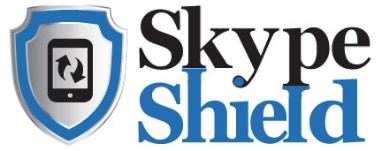 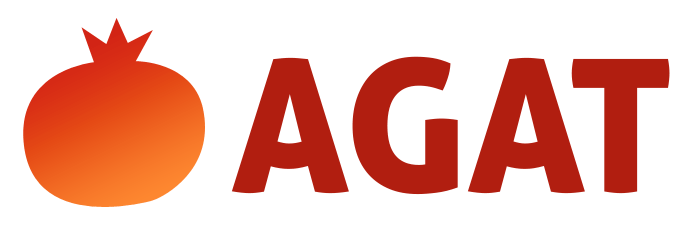 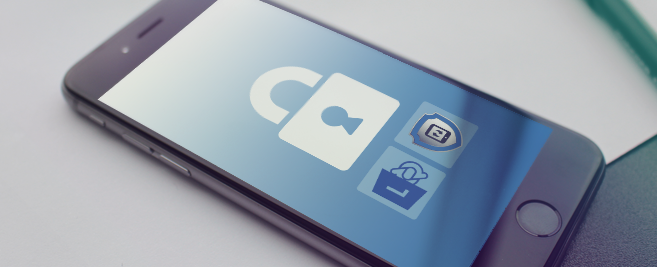 Copyright ©2015, AGAT Software Inc. All rights reserved. 57 Hagefen Street, Aseret, IsraelNo part of this document may be reproduced or transmitted in any form or by any means, electronic or mechanical, for any purpose, without the express written permission of AGAT Software Inc. Under the law, reproducing includes translating into another language or format. As between the parties, AGAT Software Inc., retains title to and ownership of all proprietary rights with respect to the software contained within its products. The software is protected by Israeli copyright laws and international treaty provision. Therefore, you must treat the software like any other copyrighted material (e.g., a book or sound recording). Every effort has been made to ensure that the information in this document is accurate. AGAT Software Inc., is not responsible for printing or clerical errors. Information in this document is subject to change without notice. Disclaimer While AGAT uses reasonable efforts to include accurate and up-to-date information in this document, AGAT makes no warranties or representations as to its accuracy. AGAT assumes no liability or responsibility for any typographical or other errors or omissions in the content of this document. Limitation of Liability AGAT and/or its respective suppliers make no representations about the suitability of the information contained in this document for any purpose. Information is provided “as is” without warranty of any kind and is subject to change without notice. The entire risk arising out of its use remains with the recipient. In no event shall AGAT and/or its respective suppliers be liable for any direct, consequential, incidental, special, punitive or other damages whatsoever (including without limitation, damages for loss of business profits, business interruption, or loss of business information), even if AGAT has been advised of the possibility of such damages. Nothing in this section shall limit a party's liability in the case of their gross negligence, wilful misconduct or fraudSkypeShield Deployment Questionnaire Thank you for deciding to evaluate SkypeShield.Please fill out the questionnaire below inline and send it to us by email, so we can understand your needs and provide the most efficient support for you.SkypeShield deployment questionnaire GeneralCompany name:Customer main web site:Technical focal point details:DeploymentDo you currently have Lync/SfB deployed? Which Version?How many Lync/SfB Front End servers do you plan to have deployed?How many Lync/SfB Edge servers do you plan to have deployed?How many users do you currently have and plan on having?Do you have multiple Lync/SfB sites? If so, are the sites completely separate or do they support fail over of users from one site to another?Do you have disaster recovery site(s)?Are you using/planning to use Lync/SfB online (office 365)?Are you using federation?Ethical wall Requirements Which scope of communication will be controlled?Internal (between different groups in your company)External (federation)Which type of modalities would you block (Presence, Desktop sharing, Chat, Video, Audio etc.)?Please specify typical/major rules you expect to deployOtherWhat other security issues would you like SphereShield to solve for you?POC time line	What is the timeline expected for the POC?  Are there any hard deadlines to meet?Thank you!